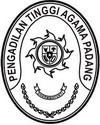 Nomor	: W3-A/       /KU.01/VII/2022	12 Juli 2022Lampiran	:  1 (satu) berkasPerihal	: Usulan Revisi Anggaran DIPA Antar Satker
	  DIPA 005.01.401962	  DIPA 005.01.402010                     Yth.		Kepala Kanwil Direktorat Jenderal PerbendaharaanProvinsi Sumatera BaratDasar HukumPeraturan Menteri Keuangan Nomor 199/PMK.02/2021 tentang Tata Cara Revisi Anggaran;DIPA Petikan Revisi ke 01 Satuan Kerja Pengadilan Agama Padang Panjang Nomor SP DIPA-005.01.2.401962/2022 tanggal 12 April 2021 kode digital stamp DS: 5190-5002-7321-9530DIPA Petikan Revisi ke 02 Satuan Kerja Pengadilan Agama Bukittinggi Nomor SP DIPA-005.01.2.402010/2022 tanggal 14 April 2021 kode digital stamp DS: 7246-7640-8054-6016Bersama ini diusulkan Revisi Anggaran dengan rincian sebagai berikut :Tema Revisi adalah:Perubahan rencana penarikan dan / atau rencana penerimaan dalam halaman III DIPAPerubahan Anggaran dalam hal pagu berubahAlasan/pertimbangan perlunya revisi :Alasan/pertimbangan yang menyebabkan dilakukan Revisi Anggaran adalah dari sisi perubahan kebijakan;Sebagai bahan pertimbangan berupa :Matrik perubahan (semula-menjadi);ADK RKA-K/L DIPA Revisi;Surat pernyataan Tanggung Jawab Mutlak Kuasa Pengguna Anggaran;Fotocopy DIPA awal dan Petikan DIPA setelah Revisi;RKA-K/L sebelum dan sesudah RevisiDemikian kami sampaikan, atas pengesahannya diucapkan terima kasih.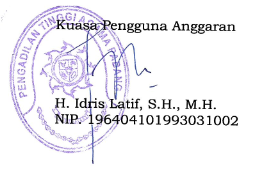 